UNSTOPPABLE Ladies Power Player Rewards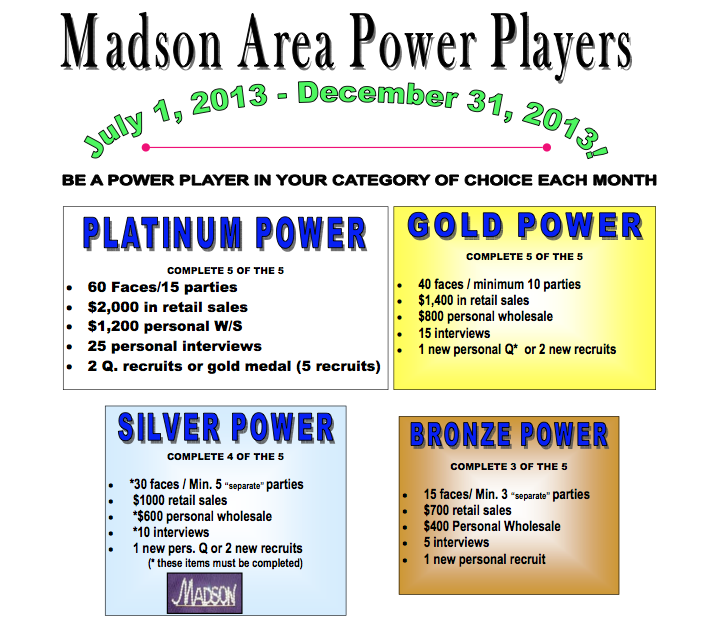 Bronze: You get a prize from LeahSilver: $10 CASH from LeahGold: $20 CASH from LeahPLATINUM: $50 CASH from Leah!!!!!!!*Forms must be turned in to Leah by the 3rd of the Month!